Пенсионный фонд разъясняет: кому именно нужно перевести выплаты на карты «Мир» до 1 июля 2021 годаДанное требование касается только граждан, получающих пенсии, ежемесячные выплаты из средств материнского капитала и иные социальные выплаты по линии ПФР на счета банковских карт других платежных систем (MasterCard, Visa и др.), и не распространяется на тех, кому выплаты зачисляют на счет по вкладу (сберкнижку), номинальный счет или доставляют почтой, а также на получателей российской пенсий, постоянно проживающих за пределами РФ. Для них с 1 июля 2021 года ничего не изменится, пенсии и социальные выплаты будут доставляться по той же схеме, что и раньше.Напомним, что в декабре 2020 года Банк России принял решение продлить срок перехода на карты национальной платежной системы. До 1 июля 2021 года получателям выплат, использующим карты иных платежных систем, следует заменить их на «Мир» и, при смене реквизитов счета, предоставить актуальные данные в Пенсионный фонд.Чтобы подать заявление о смене реквизитов счета для получения пенсии электронно, необходимо войти в Личный кабинет на сайте ПФР, используя логин и пароль портала Госуслуг. Для перевода выплаты пенсии на карту «Мир» в разделе «Пенсии» нужно выбрать пункт «о доставке пенсии», указав способом доставки доставку через кредитное учреждение. Ввести данные нового расчетного счета, указанные в уведомлении, выданном в банке при открытии счета, или из мобильного или веб-приложения банка, и отправить заявление в Управление ПФР, производящее выплату. Также для изменения способа доставки или данных о счете в банке получателю пенсии можно обратиться в МФЦ или в ПФР лично, подав заявление на выбор способа доставки пенсии или изменение счета (прием ведется только по предварительной записи).Получателям ежемесячной денежной выплаты из средств материнского (семейного) капитала при переходе на карту «Мир» необходимо подать заявление в свободной форме с указанием нового расчетного счета. Сделать это можно в клиентской службе Пенсионного фонда или отправить такое заявление почтой в ближайший территориальный орган ПФР. 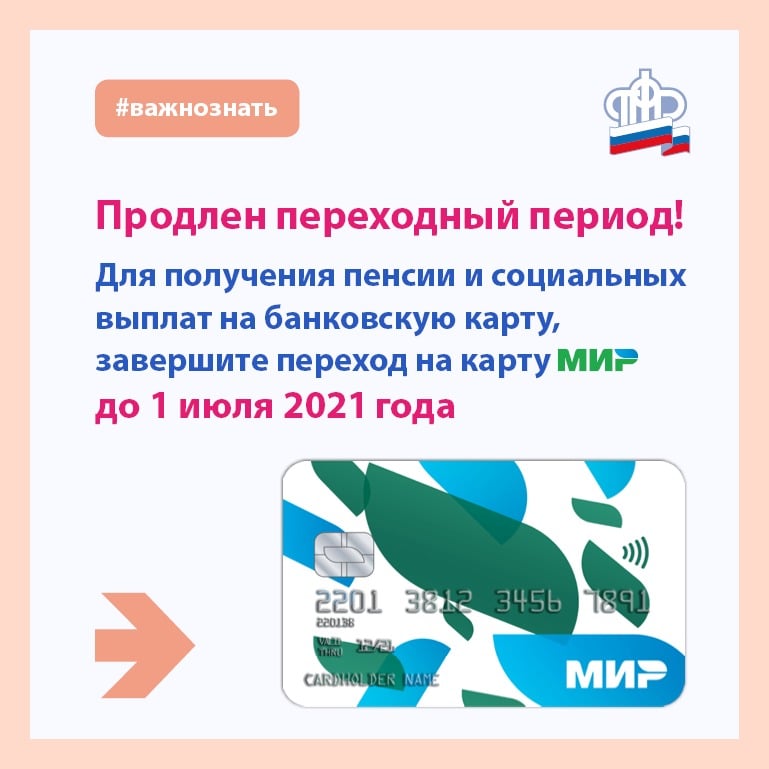 